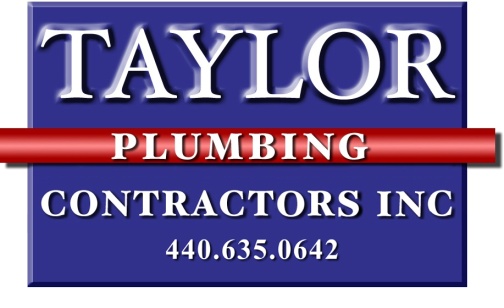 Please Answer All Questions.  Resumes Are Not a Substitute for a Completed ApplicationI UNDERSTAND THAT NEITHER THIS APPLICATION NOR ANY COMMUNICATION BY A MANAGEMENT REPRESENTATIVE IS INTENDED TO CREATE OR DOES CREATE A CONTRACT OF EMPLOYMENT, OFFER, OR PROMISE OF EMPLOYMENT FOR A DEFINITE TERM.  I ACKNOWLEDGE THAT IF HIRED BY THE COMPANY, EMPLOYMENT IS ON AN AT-WILL BASIS IN ACCORDANCE WITH STATE LAW.  THIS MEANS THE COMPANY IS FREE TO TERMINATE MY EMPLOYMENT AT ANY TIME, WITH OR WITHOUT CAUSE OR ADVANCE NOTICE, IN ACCORDANCE WITH STATE LAW, AND ACCEPTANCE OF EMPLOYMENT IS NOT A CONTRACT OF EMPLOYMENT FOR ANY SPECIFIED TIME.  SIMILARLY, I AM FREE TO TERMINATE MY EMPLOYMENT WITH THE COMPANY AT ANY TIME FOR ANY REASON.  THIS AT-WILL PROVISION MAY BE MODIFIED OR WAIVED ONLY IN A WRITTEN AGREEMENT SIGNED BY AN AUTHORIZED REPRESENTATIVE OF THE COMPANY AND ME.  I AGREE TO CONFORM TO THE RULES AND REGULATIONS OF THE COMPANY, AND I UNDERSTAND THAT THE COMPANY HAS COMPLETE DISCRETION TO MODIFY SUCH RULES AND REGULATIONS AT ANY TIME, EXCEPT THAT IT WILL NOT MODIFY ITS POLICY OF EMPLOYMENT AT-WILL OR ITS ARBITRATION POLICY, IF ANY.We are an equal opportunity employer.  Applicants are considered for positions without regard to race, religion, sex, national origin, age, disability, or any other consideration made unlawful by applicable federal, state, or local laws.Position Applied For __________________________________	Name ________________________________________________Telephone Number (         ) _________-_____________	__       Alternate or Mobile Number (          ) _________-_________________Date of Birth  __________________	Social Security Number  ________________	Driver’s License #____________Email address _______________________________________________________________________________________________Present Address _________________________________________     How long have you lived there ___________/______________		Street, Apt. or Unit No./City/State/Zip				     Years		MonthsPrevious Address _________________________________________   How long have you lived there ___________/______________		Street, Apt. or Unit No./City/State/Zip				     Years		MonthsDesired Salary/Hourly Rate____________________		Email Address:_________________________________________If under the age of 18, can you produce the necessary work certificate at the time of employment?		Yes ⁭	No ⁭Type of employment desired?	Full-time ⁭	Part-time ⁭  (Specify Hours)  ______________________________________Are you willing to work overtime?   Yes  ⁭     No  ⁭	Date on which you can start work if hired _____________________________Have you previously applied for employment with this Company?  Yes  ⁭     No  ⁭If Yes, when and where did you apply?  ___________________________________________________________________________Have you ever been employed by this Company?  Yes  ⁭     No  ⁭     If Yes, provide dates of employment, location, and reason for separation from employment.INSTRUCTIONS FOR ANSWERING THE NEXT TWO QUESTIONS: applicants:  Do not answer the following two questions. and  applicants:  Limit any response to the past ten (10) years. applicants:  Limit any response to felony convictions only., , , ,  and  applicants:  Do not respond to second question regarding arrests.California applicants:  Do not include misdemeanor marijuana-related convictions that are more than two (2) years old or misdemeanor convictions for which probation was successfully completed or otherwise discharged and the case was judicially dismissed.Massachusetts applicants:  Limit any response regarding misdemeanor convictions to the last five (5) years and to those which were not a first offense for drunkenness, simple assault, speeding, a minor traffic violation or disturbing the peace.  Applicants with a sealed record on file with the Massachusetts Commissioner of Probation may answer “No Record” with respect to 1) all inquiries relating to prior convictions or arrests; 2) misdemeanor convictions older than five (5) years; and 3) first time convictions for simple assault, drunkenness, speeding, minor traffic violations or disturbing the peace. and  applicants:  Regarding arrests, limit your response to pending charges that are less than one (1) year old. applicants:  Regarding arrests limit your response to pending charges for felonies and class A misdemeanors that are less than one (1) year old. applicants:  Regarding arrests, limit your response to felony arrests awaiting conviction or dismissal. applicants:  You are not required to disclose the existence of any arrest, criminal charge, or conviction, the records of which have been erased.  Criminal records subject to erasure are records pertaining to a finding of delinquency or the fact that a child was a member of a family with service needs, an adjudication as a youthful offender, a criminal charge that has been dismissed or nolled (not prosecuted), a criminal charge for which the person was found not guilty, or a conviction for which the offender received an absolute pardon.  Any person whose criminal records have been erased is deemed to have never been arrested within the meaning of the law as it applies to the particular proceedings that have been erased, and may so swear under oath. applicants:  An ex-offender who is denied employment may, upon written request, receive a statement of the reason(s) for denial within 30 days of the applicant’s request for such information.All applicants:  Do not include convictions that were sealed, eradicated, erased, annulled by a court, or expunged, or convictions that resulted in referral to a diversion program.It is our Company policy to run a background check on all new employees. Is it ok to run a background check on you?Yes  ⁭ 	No   ⁭ Have you ever plead guilty or no contest to, or been convicted of any criminal offense other that the applicable exceptions listed above?Yes  ⁭     No  ⁭Have you ever been arrested for any matters for which you are out on bail or on your own recognizance pending trial?  Yes  ⁭   No  ⁭CRIMINAL OFFENSES ONLY:  If you answered Yes, to either of the above two questions, please provide the date(s) and explain in accordance with the above instructions so that individual circumstances can be considered.________________________________________________________________________________________________________________________________________________________________________________________________________________________Criminal convictions or arrests will not automatically disqualify an applicant from a particular job.  The Company will consider the nature of the crime, its seriousness, whether the conviction(s) substantially relates to the position’s functions and qualifications, the frequency of convictions, the applicatn’s age at the time of conviction, the time elapsed since the date of conviction or completion of jail sentence, the applicant’s entire work and educational history, and employment references and recommendations.Have you ever initiated an act of violence in the workplace?     Yes  ⁭     No  ⁭If Yes, please provide the date(s) and explain so that individual circumstances can be considered.  (A “Yes” answer will not necessarily disqualify you from employment.)  __________________________________________________________________________________________________________________________________________________________________________________List all special technical skills that you feel qualify you for the job for which you are applying (e.g., computer programming/language, software, equipment operation, special tools or machines, etc.)  ___________________________________________________________________________________________________________________________________________________________________Honors Received  _____________________________________________________________________________________________Is any additional information relative to change of name, use of an assumed name, or nickname necessary to enable a check on your work and education record?________________________________________________________________________________________________________________________________________________________________________________________________________________________WORK EXPERIENCE:  Please list the names of your present or previous employers in chronological order with present or last employer listed first.  Account for all periods of time including any period of unemployment.  If self-employed, supply firm name and business references.  You may include any verifiable work performed on a volunteer basis, internships, or military service.  Your failure to completely respond to each inquiry may disqualify you for future consideration from employment.Employer_________________________________	_________________________________	_________________________________	Name				Address				Type of BusinessTelephone (_______)__________________         Dates Employed:  From  ______/______/______  To ________/________/________Job Title  _____________________________	Duties  ________________________________________________________Supervisor’s Name  ____________________________	  May we contact?  ⁭ Yes     ⁭  No     If No, why not?  __________________Wages:  Start  __________	Final  __________	Reason for leaving  ______________________________________________What will this employer say was the reason your employment terminated?  _______________________________________________
How much notice did you give when resigning?  If none, explain.  ______________________________________________________Employer_________________________________	_________________________________	_________________________________	Name				Address				Type of BusinessTelephone (_______)__________________         Dates Employed:  From  ______/______/______  To ________/________/________Job Title  _____________________________	Duties  ________________________________________________________Supervisor’s Name  ____________________________	  May we contact?  ⁭ Yes     ⁭  No     If No, why not?  __________________Wages:  Start  __________	Final  __________	Reason for leaving  ______________________________________________What will this employer say was the reason your employment terminated?  _______________________________________________
How much notice did you give when resigning?  If none, explain.  ______________________________________________________Employer_________________________________	_________________________________	_________________________________	Name				Address				Type of BusinessTelephone (_______)__________________         Dates Employed:  From  ______/______/______  To ________/________/________Job Title  _____________________________	Duties  ________________________________________________________Supervisor’s Name  ____________________________	  May we contact?  ⁭ Yes     ⁭  No     If No, why not?  __________________Wages:  Start  __________	Final  __________	Reason for leaving  ______________________________________________What will this employer say was the reason your employment terminated?  _______________________________________________
How much notice did you give when resigning?  If none, explain.  ______________________________________________________Please explain fully all gaps in your employment history in excess of one month.________________________________________________________________________________________________________________________________________________________________________________________________________________________Have you ever been terminated or asked to resign from any job?  ⁭  Yes     ⁭  NoHas your employment ever been terminated by mutual agreement?  ⁭  Yes     ⁭  NoHave you ever been given the choice to resign rather than be terminated?  ⁭  Yes     ⁭  NoIf you answered Yes to any of the above three questions, please explain the circumstances of each occasion.________________________________________________________________________________________________________________________________________________________________________________________________________________________EducationSchool Name and LocationCourse of StudyGraduate?# of Years CompletedDegree/MajorHigh SchoolCollegeBus./Tech/Trade or 